SOLENT VIEW MEDICAL PRACTICE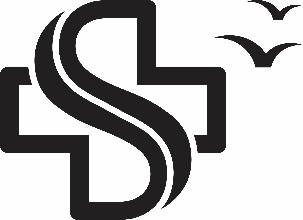 Registration Form Access to GP Online ServicesFor children aged 11 - 15 years (inc Proxy Access)PATIENT DETAILS  This section MUST be completed by the patient)Children aged 11 – 15 can:Access their own GP services onlineAllow a parent/guardian access to some or all services (proxy access)Allow a combination of 1 & 2ACCESSING YOUR OWN ONLINE SERVICESI would like access to the following services(Leave this section all unticked if you do not want your own access)PROXY ACCESS  (To be completed by the Patient)You can choose which services to allow your parent/guardian/carer to be able to access onlineI hereby give permission to my GP practice to give the person(s) listed below proxy access to the following services on my behalf (please tick)I reserve the right to reverse any decision I make in granting proxy access at any timeI understand the risks of allowing someone else to have proxy access to my health records, should I have authorised thisPROXY USERSPlease complete the Proxy user(s) name and address on next pagePlease note:  All parties (including the child) must attend the surgery for ID confirmation to be confirmedParental ResponsibilityIf the birth mother If the birth father and married to the mother at the time of the child’s birth or subsequentlyIf the birth father and not married to the mother, but the child was born after 1st January 2003 and the father is named on the birth certificateIf an adoptive parent/child’s legal guardian/has a court appointed parental responsibilityFor Reception Use: ID FOR ALL PARTIES REQUIREDSurnameDate Of BirthFirst Name(s)AgeAddressPostcode                                                                                                    Telephone NumberAddressPostcode                                                                                                    Telephone NumberThe child’s GP may need to discuss online access with him/her and/or any proxy applying for access on the child’s behalfBooking appointmentsBooking appointmentsRequesting repeat prescriptionsRequesting repeat prescriptionsUpdating contact details (demographics)Updating contact details (demographics)Secure online access to my full electronic GP recordSecure online access to my full electronic GP recordI will be responsible for the security of the information that I see or downloadIf I choose to share information with anyone else, this is at my own riskI will contact the practice as soon as possible if I suspect that this account has been accessed by someone without my agreementIf I see information in the record that is not about me, or inaccurate, I will contact the practice as soon as possibleI will be responsible for the security of the information that I see or downloadIf I choose to share information with anyone else, this is at my own riskI will contact the practice as soon as possible if I suspect that this account has been accessed by someone without my agreementIf I see information in the record that is not about me, or inaccurate, I will contact the practice as soon as possibleI will be responsible for the security of the information that I see or downloadIf I choose to share information with anyone else, this is at my own riskI will contact the practice as soon as possible if I suspect that this account has been accessed by someone without my agreementIf I see information in the record that is not about me, or inaccurate, I will contact the practice as soon as possibleSignatureDateBooking appointmentsRequesting repeat prescriptionsUpdating contact details (demographics)Secure online access to my full electronic GP recordSignatureDateIf the child is unable to provide informed consent to proxy access, please indicate why:If the child is requesting proxy access please indicate why:I will be responsible for the security of the information that I see or downloadIf I choose to share information with anyone else, this is at my own riskI will contact the practice as soon as possible if I suspect that this account has been accessed by someone without my agreementIf I see information in the record that is not about the child, or inaccurate, I will contact the practice as soon as possibleFull Name Proxy 1Date Of BirthAddressTelephone NumberEmail AddressAre you already registered at Solent View Medical Practice for GP online Services?         Yes / NoAre you already registered at Solent View Medical Practice for GP online Services?         Yes / NoRelationship to PatientSignatureDateFull Name Proxy 2Date Of BirthAddressTelephone NumberEmail AddressAre you already registered at Solent View Medical Practice for GP online Services?         Yes / NoAre you already registered at Solent View Medical Practice for GP online Services?         Yes / NoRelationship to PatientSignatureDatePatient NHS NumberPatient Emis NumberPatient Emis NumberGPPatient ID Personal VouchingVouching With Information In RecordBirth Certificate Passport or Photo Driving LicenceProof of ResidencePatient ID Personal VouchingVouching With Information In RecordBirth Certificate Passport or Photo Driving LicenceProof of ResidencePatient ID Personal VouchingVouching With Information In RecordBirth Certificate Passport or Photo Driving LicenceProof of ResidencePatient ID Personal VouchingVouching With Information In RecordBirth Certificate Passport or Photo Driving LicenceProof of ResidenceProxy 1 IDPersonal VouchingVouching With Information In RecordBirth Certificate Passport or Photo Driving LicenceProof of ResidenceDoes this proxy have Parental Responsibility?         Yes/NoProxy 1 IDPersonal VouchingVouching With Information In RecordBirth Certificate Passport or Photo Driving LicenceProof of ResidenceDoes this proxy have Parental Responsibility?         Yes/NoProxy 1 IDPersonal VouchingVouching With Information In RecordBirth Certificate Passport or Photo Driving LicenceProof of ResidenceDoes this proxy have Parental Responsibility?         Yes/NoProxy 1 IDPersonal VouchingVouching With Information In RecordBirth Certificate Passport or Photo Driving LicenceProof of ResidenceDoes this proxy have Parental Responsibility?         Yes/NoProxy 2 IDPersonal VouchingVouching With Information In RecordBirth Certificate Passport or Photo Driving LicenceProof of ResidenceDoes this proxy have Parental Responsibility?         Yes/NoProxy 2 IDPersonal VouchingVouching With Information In RecordBirth Certificate Passport or Photo Driving LicenceProof of ResidenceDoes this proxy have Parental Responsibility?         Yes/NoProxy 2 IDPersonal VouchingVouching With Information In RecordBirth Certificate Passport or Photo Driving LicenceProof of ResidenceDoes this proxy have Parental Responsibility?         Yes/NoProxy 2 IDPersonal VouchingVouching With Information In RecordBirth Certificate Passport or Photo Driving LicenceProof of ResidenceDoes this proxy have Parental Responsibility?         Yes/NoID SEEN & VERIFIED FOR ALL PARTIES BY: ID SEEN & VERIFIED FOR ALL PARTIES BY: (Full Name)(Full Name)SignSignDateDateFor Admin use OnlyOnline Access Authorised by:For Admin use OnlyOnline Access Authorised by:Comments:Comments: